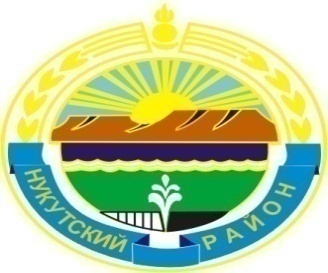 Муниципальное образование «Нукутский район»ДУМА МУНИЦИПАЛЬНОГО ОБРАЗОВАНИЯ  «НУКУТСКИЙ РАЙОН»Шестой созывРЕШЕНИЕ31 октября 2018 года		         № 50				       п. НовонукутскийОб отмене решений Думы муниципального образования «Нукутский район»	В целях приведения Устава муниципального образования «Нукутский район» в соответствие с действующим законодательством, руководствуясь ст. 35 Федерального закона от 06.10.2003 г. № 131-ФЗ «Об общих принципах организации местного самоуправления в Российской Федерации», ст.ст. 25, 27 Устава муниципального образования «Нукутский район», ДумаРЕШИЛА:Отменить следующие решения Думы МО «Нукутский район»:решение Думы муниципального образования «Нукутский район» от 26.04.2017 г. № 14 «О внесении изменений и дополнений в Устав муниципального образования «Нукутский район»; решение Думы муниципального образования «Нукутский район» от 27.04.2018 г. № 24 «О внесении изменений и дополнений в Устав муниципального образования «Нукутский район»; решение Думы муниципального образования «Нукутский район» от 31.08.2018 г. № 43 «О внесении изменений и дополнений в Устав муниципального образования «Нукутский район».Опубликовать настоящее решение  в районной газете «Свет Октября» и разместить на официальном сайте муниципального образования «Нукутский район».Председатель Думы муниципального образования «Нукутский район»						К.М. Баторов